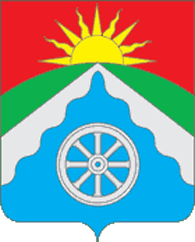 РОССИЙСКАЯ ФЕДЕРАЦИЯОРЛОВСКАЯ ОБЛАСТЬ АДМИНИСТРАЦИЯ ВЕРХОВСКОГО РАЙОНА РАСПОРЯЖЕНИЕ07 апреля 2023 год                                                                     № 35-р         п. ВерховьеО создании организационного комитетаВ связи с подготовкой празднования 95- й годовщины образования Верховского района:1. Создать районный организационный комитет по подготовке празднования Дня Верховского района и утвердить его состав согласно приложению.          2.  Обнародовать  и разместить настоящее распоряжение  на официальном Интернет- сайте Верховского района ( adminverhov.ru).         3. Распоряжение вступает в силу  со дня обнародования.4. Контроль за исполнением настоящего распоряжения оставляю за собой.Глава администрации                                                         В.А. ГладскихПриложениек распоряжению администрации районаот 07 апреля  2023 г. № 35-рС О С Т А Врайонного организационного комитета РОССИЙСКАЯ ФЕДЕРАЦИЯОРЛОВСКАЯ ОБЛАСТЬ АДМИНИСТРАЦИЯ ВЕРХОВСКОГО РАЙОНА РАСПОРЯЖЕНИЕ_______________________                                                                        №         п. ВерховьеО создании организационного комитетаВ связи с подготовкой празднования 78-летия Победы в Великой Отечественной войне 1941-1945 годов:1. Создать районный организационный комитет по подготовке празднования Дня Победы и утвердить его состав согласно приложению.          2.  Обнародовать  и разместить настоящее распоряжение  на официальном Интернет- сайте Верховского района ( adminverhov.ru).          3. Распоряжение вступает в силу  со дня обнародования.4. Контроль за исполнением настоящего распоряжения оставляю за собой.   Глава администрации                                         В.А.ГладскихПриложениек распоряжению администрации районаот ____ апреля  2023 г. № ______С О С Т А Врайонного организационного комитета ГладскихВиктор Алексеевич-глава администрации Верховского района, председатель оргкомитетаПоляковЮрий Алексеевич-первый заместитель главы администрации района, заместитель председателя оргкомитетаФилковаНадежда Михайловна-главный специалист по организационной работе управления организационно-правовой, кадровой работы, делопроизводства и архива администрации района, секретарь оргкомитетаМоргунова Любовь Михайловна-заместитель главы администрации района, начальник финансового отделаЯгуповаЛариса Вячеславовна-начальник управления организационно-правовой, кадровой работы, делопроизводства и архива администрации районаРомановаЕлена Анатольевна-начальник управления образования, молодежной политики, физической культуры и спорта администрации районаКозлов Сергей Васильевич-начальник отдела экономике, предпринимательству, торговле и ЖКХ администрации Верховского районаГулевичСергей Николаевич-начальник отдела сельского хозяйстваКарпухинаНадежда Владимировна-начальник отдела делопроизводства и архива управления организационно-правовой, кадровой работы, делопроизводства и архива, начальник юридического отдела  администрации районаДидур Ирина Викторовна-заместитель начальника управления организационно-правовой, кадровой работы, делопроизводства и архива, начальник юридического отдела  администрации районаБорисоваЕлена Александровна-главный специалист по кадрам управления организационно- правовой, кадровой работы, делопроизводства администрации Верховского района Калинина Лилия Петровна-директор МБУК «МКДО»Чермашенцева Галина Федосеевна-председатель АПК профсоюза Верховского районаМайороваАнтонина Федосеевна-председатель ПО «Возрождение» (по согласованию)ВеличкинаМарина Владимировна-Глава пгт. ВерховьеМорин Дмитрий Алексеевич-Глава Васильевского сельского поселенияАлешин Александр Иванович-Глава Галичинского сельского поселенияУльяновЮрий Борисович-Глава Теляженского сельского поселенияКорогодинаВалентина Александровна-Глава Коньшинского сельского поселенияЩукина Татьяна Алексеевна-Глава Туровского сельского поселенияМоткуев Арбий Хаидович-Глава Нижне- Жерновского сельского поселенияАлимбаева Ирина Ивановна-Глава Русско- Бродского сельского поселенияЛаушкина Лилия Ивановна-Глава Скородненского сельского поселенияСелютина Лариса Николаевна-Глава Песоченского сельского поселенияГончароваОльга Анатольевна-Глава Корсунского сельского поселенияВнуковВячеслав Николаевич-директор Верховского районного Дома культуры Величкина Лариса Николаевна-председатель Общественной палаты Верховского района Орловской области (по согласованию) БельковичОксана Вячеславовна-главный специалист по культуре администрации Верховского районаЗамышляеваАльбина Альбертовна-заведующая филиалом по Верховскому району КУ Орловской области «Областной центр социальной защиты населения» (по согласованию) ШишкинРоман Геннадьевич-начальник ОМВД России по Верховскому району    (по согласованию)  Салихова Надежда Александровна-директор БУ Орловской области «Центр социального обслуживания населения Верховского района» (по согласованию)Блонская Галина Ивановна-главный врач БУЗ Орловской области «Верховская ЦРБ» (по согласованию)СтепинаОльга Вячеславовнаредактор районной газеты «Наше время»(по согласованию)ДрогайцевСергей Анатольевичдиректор МУП «Жилводоканалсервис» (по согласованию)ГладскихВиктор Алексеевич-глава администрации Верховского района, председатель оргкомитетаПоляковЮрий Алексеевич-Первый заместитель главы администрации района, заместитель председателя оргкомитетаФилковаНадежда Михайловна-главный специалист по организационной работе управления организационно-правовой, кадровой работы, делопроизводства и архива администрации района, секретарь оргкомитетаМоргунова Любовь Михайловна-заместитель главы администрации района, начальник финансового отделаЯгуповаЛариса Вячеславовна-начальник управления организационно-правовой, кадровой работы, делопроизводства и архива администрации районаРомановаЕлена Анатольевна-начальник управления образования, молодежной политики, физической культуры и спорта администрации районаКозлов Сергей Васильевичначальник отдела экономике, предпринимательству, торговле и ЖКХ администрации Верховского районаГулевичСергей Николаевичначальник отдела сельского хозяйстваДидур Ирина Викторовна-заместитель начальника управления организационно-правовой, кадровой работы, делопроизводства и архива, начальник юридического отдела  администрации районаВеличкина Марина ВладимировнаГлава пгт. ВерховьеМорин Дмитрий АлексеевичГлава Васильевского сельского поселенияАлешин Александр ИвановичГлава Галичинского сельского поселенияУльянов Юрий БорисовичГлава Теляженского сельского поселенияКорогодина Валентина АлександровнаГлава Коньшинского сельского поселенияЩукина Татьяна АлексеевнаГлава Туровского сельского поселенияМоткуев Арбий ХаидовичГлава Нижне- Жерновского сельского поселенияАлимбаева Ирина ИвановнаГлава Русско- Бродского сельского поселенияЛаушкина Лилия ИвановнаГлава Скородненского сельского поселенияСелютина Лариса НиколаевнаГлава Песоченского сельского поселенияГончарова Ольга АнатольевнаГлава Корсунского сельского поселенияВнуковВячеслав Николаевич-директор Верховского районного Дома культуры БельковичОксана Вячеславовна-главный специалист по культуре администрации Верховского районаВеличкина Лариса Николаевна-председатель Общественной палаты Верховского района Орловской области (по согласованию) ЗамышляеваАльбина Альбертовна-заведующая филиалом по Верховскому району КУ Орловской области «Областной центр социальной защиты населения» (по согласованию) ШишкинРоман Геннадьевич-начальник ОМВД России по Верховскому району    (по согласованию)  Салихова Надежда Александровна-директор БУ Орловской области «Центр социального обслуживания населения Верховского района» (по согласованию)Блонская Галина Ивановна-главный врач БУЗ Орловской области «Верховская ЦРБ» (по согласованию)СтепинаОльга Вячеславовнаредактор районной газеты «Наше время»(по согласованию)